【健康チェックシート】令和４年度全国高等学校総合体育大会レスリング競技大会所属名　（　　　　　　　　　　　　　　　）氏名　（　　　　　　　　　　　）【チェック項目】ア・平熱を超える発熱　　　イ・咳、喉の痛みなど風邪の症状　　　ウ・だるさ、息苦しさエ・味覚や嗅覚の異常　　　オ・体が重く感じる、疲れやすいカ・新型コロナウイルス感染症陽性とされた者との濃厚接触キ・同居家族や身近な知人で感染が疑われる方ク・過去１４日以内に政府から入国制限、入国後の観察期間を必要とされている国、地域等への渡航又は当該在住者との濃厚接触　　ケ・ア～クについてすべて該当しない※感染拡大を防止するための大事な資料です。正確な記載をお願いします。令和４年度全国高等学校総合体育大会レスリング競技大会健康チェックシート提出用紙令和４年　　月　　日（　　）所　属　名（　　　　　　　　　　　　　　　　　　　　　）提出者氏名（　　　　　　　　　　　　　　　　　　　　　）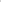 ●大会２週間前と当日の健康チェックシートのア～クの項目に該当する事項がある　　　ない　(いずれかに〇印)「ある」場合には、具体的に確認します。※大会当日、実行委員会に必ず提出してください。※感染拡大を防止するための大事な資料です。正確な記載をお願いします。№月　日曜日体温上記ア～ケの各項目に該当する箇所に ✔ を入れる。上記ア～ケの各項目に該当する箇所に ✔ を入れる。上記ア～ケの各項目に該当する箇所に ✔ を入れる。上記ア～ケの各項目に該当する箇所に ✔ を入れる。上記ア～ケの各項目に該当する箇所に ✔ を入れる。上記ア～ケの各項目に該当する箇所に ✔ を入れる。上記ア～ケの各項目に該当する箇所に ✔ を入れる。上記ア～ケの各項目に該当する箇所に ✔ を入れる。上記ア～ケの各項目に該当する箇所に ✔ を入れる。№月　日曜日体温アイウ工オカキクケ1月　　日℃2月　　日℃3月　　日℃4月　　日℃5月　　日℃6月　　日℃7月　　日℃8月　　日℃9月　　日℃10月　　日℃11月　　日℃12月　　日℃13月　　日℃14月　　日℃大会前日まで１４日間大会前日まで１４日間大会前日まで１４日間大会前日まで１４日間大会前日まで１４日間大会前日まで１４日間大会前日まで１４日間大会前日まで１４日間大会前日まで１４日間大会前日まで１４日間大会前日まで１４日間大会前日まで１４日間大会前日まで１４日間15月　　日℃16月　　日℃17月　　日℃18月　　日℃19月　　日℃20月　　日℃